27 сентября в детском саду прошла акция «День сердца», посвященная Всемирному Дню СердцаДаю тебе сердцеНа листике белом,Дарю тебе сердце,Что хочешь с ним делай.Гуляй где угодно,Ходи с ним повсюду,Рисуй что захочешь,Сердиться не буду.Но лучше на немРисовать не учись ты,Пускай мое сердцеОстанется чистым.Всемирный День сердца, отмечаемый ежегодно 29 сентября, впервые был организован в 1999 году по инициативе Всемирной федерации сердца. Эту акцию поддержали Всемирная организация здравоохранения (ВОЗ), ЮНЕСКО и другие значимые организации. Первоначально День сердца проводился в последнее воскресенье сентября, а с 2011 года у него фиксированная дата — 29 сентября. Цель введения новой даты — повысить осознание в обществе опасности, которая вызвана эпидемией сердечно-сосудистых заболеваний в мире, а также инициировать всеобъемлющие профилактические меры в отношении ишемической болезни и мозгового инсульта во всех группах населения. Всемирный День сердца проводится под девизом «Сердце для жизни».В этом году воспитанники детского сада приняли активное участие в акции «День здорового сердца». В рамках проведения акции ребята познакомились с правилами здорового образа жизни. Распространили среди жителей села памятки с информацией о факторах риска сердечно-сосудистых заболеваний, признаках сердечного приступа и мерах первой помощи при их возникновении. Данная акция с ранних лет формирует у детей навыки здорового образа жизни, решает задачи позитивной социализации дошкольников.Уважаемые коллеги, родители давайте отпразднуем День сердца в каждой семье и сделаем собственный дом комфортным для своего здоровья и самочувствия родственников, соседей, и друзей. Пусть двадцать девятого сентября на столе окажутся только полезные и качественные продукты. Отлично, если в этот день люди по возможности откажутся от употребления табачной продукции и алкогольных коктейлей. Ваше сердце скажет спасибо, если Вы проявите о нём минимальную заботу.Будьте здоровы, пусть чудесный сердечный мотор работает бесперебойно долгие годы.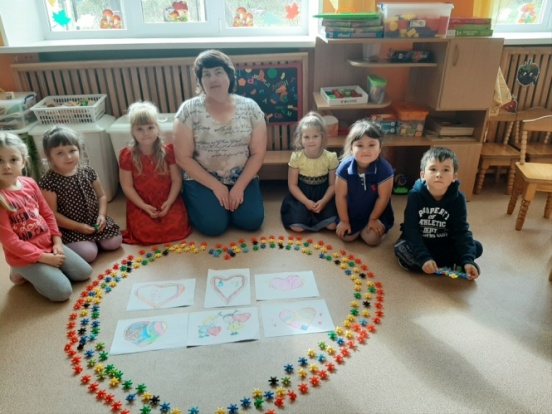 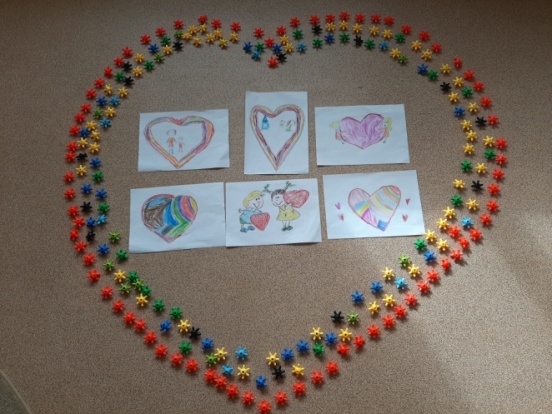 